                          ҠАРАР                                                                                                                          РЕШЕНИЕОб освобождении от уплаты арендных платежей субъектов малого и среднего предпринимательства, включенных в реестр субъектов малого и среднего предпринимательства, за пользование муниципальным имуществом муниципального района Альшеевский районРеспублики БашкортостанВо исполнение распоряжения Главы Республики Башкортостан от 01 апреля 2020 года № РГ-119 «О первоочередных  мерах по повышению устойчивости экономики Республики Башкортостан с учетом внешних факторов, в том числе связанных с распространением новой коронавирусной инфекции», Совет сельского поселения Кызыльский сельсовет муниципального района Альшеевский район решил:Администрации сельского поселения Кызыльский селсьвоет муниципального района Альшеевский район по договорам аренды муниципального имущества, за исключением земельных участков, обеспечить:а) в течение 3-х рабочих дней со дня обращения субъекта малого и среднего предпринимательства, включенного в реестр субъектов малого и среднего предпринимательства, заключение дополнительного соглашения, предусматривающего освобождение от уплаты арендной платы c 1 апреля по 31 декабря 2020 года;б) уведомление в течение 3-х рабочих дней со дня вступления в силу настоящего решения субъектов малого и среднего предпринимательства, включенных в реестр субъектов малого и среднего предпринимательства, о возможности заключения дополнительного соглашения в соответствии с требованиями подпункта «а» настоящего пункта.2. Муниципальным бюджетным, казённым учреждениям, муниципальным унитарным предприятиям по договорам аренды муниципального имущества, заключенным до 1 апреля 2020 года, обеспечить: а) заключение в течение 3-х рабочих дней со дня обращения субъекта малого и среднего предпринимательства, включенного в реестр субъектов малого и среднего предпринимательства, дополнительного соглашения, предусматривающего освобождение от уплаты арендной платы c 1 апреля по 31 декабря 2020 года;б) уведомление в течение 3-х рабочих дней со дня вступления в силу настоящего решения субъектов малого и среднего предпринимательства, включенных в реестр субъектов малого и среднего предпринимательства, о возможности заключения дополнительного соглашения в соответствии с требованиями подпункта «а» настоящего пункта.3. Настоящее решение действует до 31 декабря 2020 года включительно.	4. Контроль за исполнением настоящего решения возложить на постоянную комиссию Совета по бюджету, налогам и вопросам собственности.Глава сельского поселения		                                            Р.Ф.Искандаровс.Тавричанкаот 17 апреля 2020 года№ 54БАШҠОРТОСТАН РЕСПУБЛИКАҺЫӘЛШӘЙ РАЙОНЫМУНИЦИПАЛЬ РАЙОНЫНЫҢҠЫҘЫЛ АУЫЛ СОВЕТЫАУЫЛ БИЛӘМӘҺЕ СОВЕТЫ(БАШҠОРТОСТАН РЕСПУБЛИКАҺЫӘЛШӘЙ РАЙОНЫКЫЗЫЛ АУЫЛ СОВЕТЫ)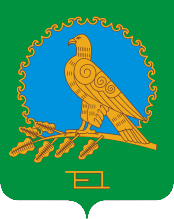 СОВЕТ СЕЛЬСКОГО ПОСЕЛЕНИЯКЫЗЫЛЬСКИЙ СЕЛЬСОВЕТМУНИЦИПАЛЬНОГО РАЙОНААЛЬШЕЕВСКИЙ РАЙОН РЕСПУБЛИКА БАШКОРТОСТАН(КЫЗЫЛЬСКИЙ СЕЛЬСОВЕТАЛЬШЕЕВСКОГО  РАЙОНАРЕСПУБЛИКИ БАШКОРТОСТАН)